UCD College of Engineering and Architecture2020 July Stimulus for Higher EducationApplication Guide for Free / Subsidised place on Masters Programmes in UCD College of Engineering and ArchitectureThis Guide is to support applicants who may be eligible for a free or 90% funded place.Applications for a free / 90% funded place is done online – full course listings eligible for funding in the College of Engineering and Architecture is available here. The additional places are supported and have been made available through the 2020 July Stimulus initiative for Higher Education, supported by the Government of Ireland and the Higher Education Authority.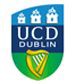 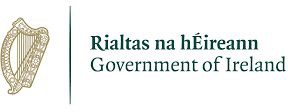 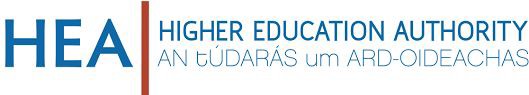 How to applyStep 1: Apply to programmeAll applicants must apply for your chosen programme to UCD Admissions, and the application will be assessed by the relevant academic area.UCD has an online system to apply for our programmes. Please use this system to apply to your chosen programme. https://www.ucd.ie/graduateadmissions/applytoucd/Step 2: Apply for free / 90% subsidised placeIn the application to programme, you will be asked if you wish to apply for a funded / 90% funded place, and a link to the separate application will be available. Please use this guide to assist you with the separate application. Supporting documentation should be uploaded as part of your application. Closing date for application for a free / 90% subsidised place is Friday 11th December 2020.Once you have completed your application it will be reviewed by the College and your application will be updated accordingly.Eligible ProgrammesNot all programmes have been approved for July Stimulus funding. Only those listed here have been approved by the HEA / Government of Ireland to offer free / 90% funded places. There are a limited number of places for each programme. All programmes start in January 2021. A free / 90% funded place may not be deferred.Eligibility CriteriaAn offer to study your chosen masters programme does not assume your eligibility for fees support. To be eligible for fees support, you must apply and be offered a place on an eligible programme. You must also meet criteria A and B below, along with at least one of criteria C, D, E or F.Priority will be given to those eligible under category C in the first instance, followed by categories D, E and then F.Mandatory Criteria:EU Fee StatusTo be eligible for a free place or 90% funded places, you must first ensure you are eligible for EU Fee Status. If you are unsure of your fee status, please go to UCD EU Fee assessment page: www.ucd.ie/students/fees/eufeeassessment/GraduatesEligible participants must have at least a level 8 qualification or equivalent prior to acceptance onto a course.You must also be eligible under 1 of the following categories:ReturnersYou are not in receipt of a payment from the Department of Employment Affairs and Social Protection and have been out of the work environment for a number of years due to childcare or other caring obligations. You have a previous history of employment but may require upskilling, reskilling or cross- skilling to transition back to the workforce.To be eligible the applicant must have been:A Homemaker or on other caring duties for a minimum period of 9 of the previous 12 months prior to their applicationIt should be noted that acceptance on to a postgraduate course does not confer any entitlement to DEASP payments or childcare supports.Returners will not pay any course fees.The EmployedProvide Supporting Documentation:This category of applicant will be required to provide a copy of their most recent ‘Employment Detail Summary’ (has replaced a P60 - obtained from Revenue) ’ or other relevant revenue documentation as well as your current CV which can be uploaded as part of your online application.Successful Applicants will be required to pay 10% of the course fee.Formerly self employedTo be eligible those who are formerly self-employed must provide a letter/statement from Revenue confirming that the applicant is no longer trading or a similar letter from the applicant's (former) accountant should be sufficient.Alternatively, a participant can swear a declaration stating that they are no longer self- employed. This can be uploaded under additional documentation on your online application 
Successful Applicants will be required to pay 10% of the course fee.Recent Graduates - 2020Eligible participants must have at least a level 8 qualification or equivalent prior to acceptance onto a course, awarded during 2020.2020 graduates will be required to pay 10% of the course fee.ChecklistPlease use the following checklist to prepare your information and the required documentation in advance of completing the online application for a free / 90% subsidised place.Assistance and Further InformationKatie O’Neill: katie.oneill@ucd.ie (for queries about free / 90% funded places)Name of Eligible ProgrammeLevelMode of StudyDurationMEngSc Water, Waste & Environmental Engineering (T358)Level 9Full Time1 YearMEngSc Structural Engineering (T355)Level 9Full Time1 YearMEngSc Electronic & Computer Engineering (T356)Level 9Full Time1 YearMEngSc Materials Science & Engineering (T357)Level 9Full Time1 YearMSc Sustainable Energy & Green Technologies (X927)Level 9Full Time1 YearMEngSc Food Engineering (X926)Level 9Full Time1 YearChecklistChecklistChecklistChecklistCriteriaCriteriaDocumentation requiredCheckAEligible for EU FeesCheck your eligibility at UCD EU fee checker www.ucd.ie/students/studentdesk/contact/application foreufeeassessment/❑BGraduate of Level 8 qualificationTranscript of most recently completed higher education programme (if programme was in UCD, there is no requirement to provide a transcript)Only 2020 graduates will be entitled to 90% subsidised fees. All others must also meet one of C, D or E.❑PLUS one of  C,D or EPLUS one of  C,D or EPLUS one of  C,D or EPLUS one of  C,D or ECReturnerSworn Oath to attest to status as homemaker / carer for 9 of last 12 months❑DEmployedRecord of Employment (CV) Revenue documents❑EFormerly Self EmployedLetter from Revenue / former accountantSworn Oath to attest that no longer self employed❑